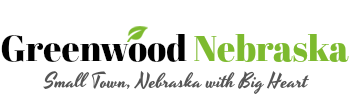 Board of TrusteesBudget WorkshopAugust 10, 2022AgendaNOTICE IS HEREBY GIVEN that a Budget Workshop of the Greenwood Board of Trustees will be held at 6:00 p.m. on Wednesday, August 10th, 2022 at the E.L. McDonald Community Center, 619 Main Street, Greenwood, Nebraska. Said meeting is open and the public is encouraged to attend. The Board of Trustees reserves the right to adjourn to Executive Session per State Statute 84-1410. The open meetings act is posted in the meeting room for the public to view.Call to orderNew BusinessBudget WorkshopBoard Questions or CommentsAdjournment  